Lampiran 7DOKUMENTASI PENELITIAN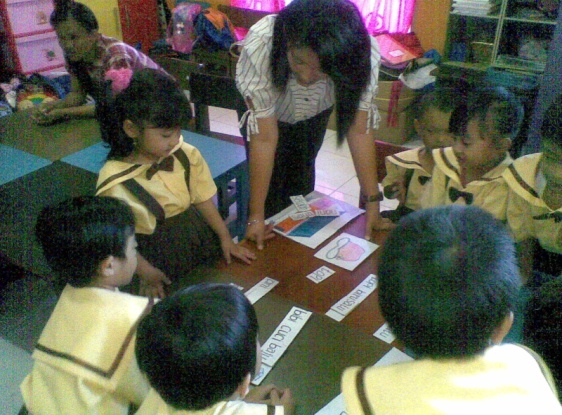 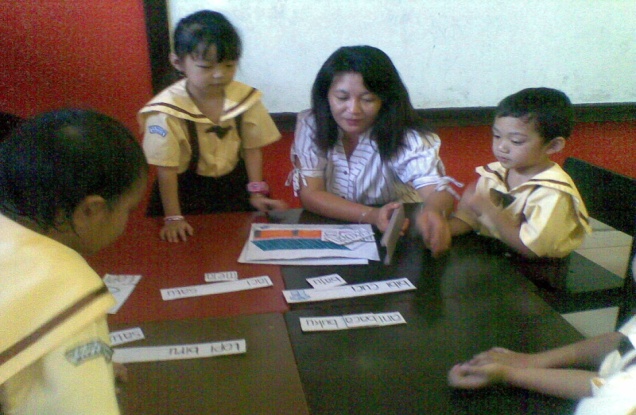 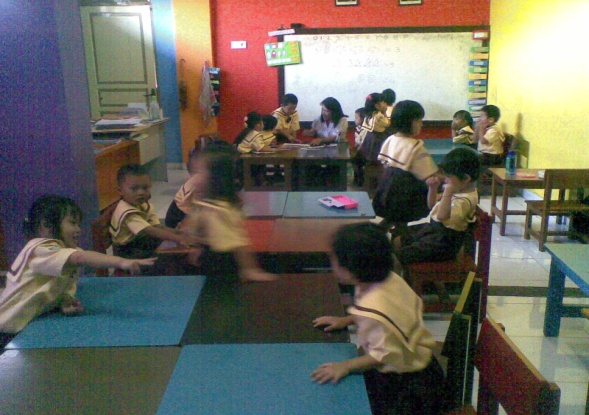 Guru membimbing anak menghubungkan gambar dengan kalimat sederhana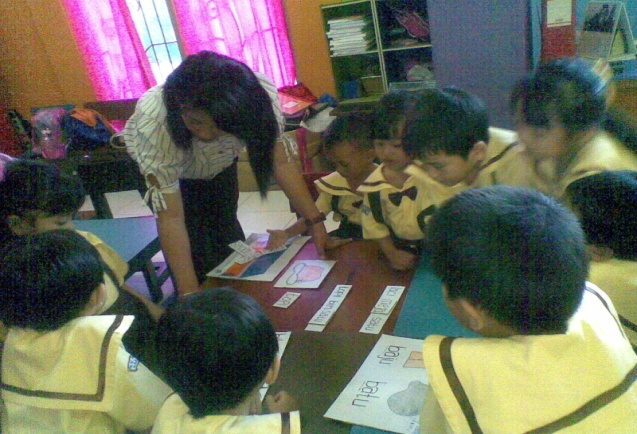 Guru membimbing anak membaca cerita sederhana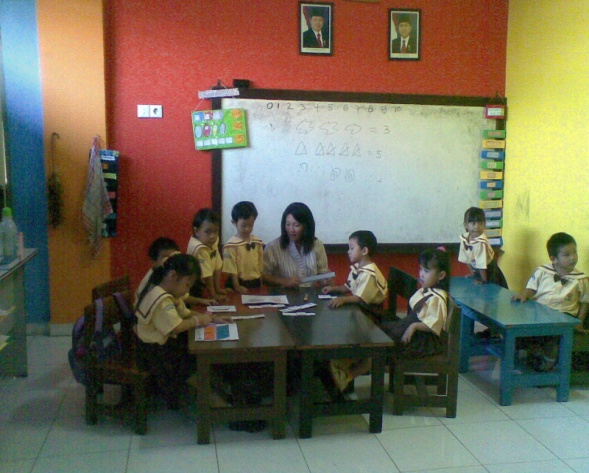 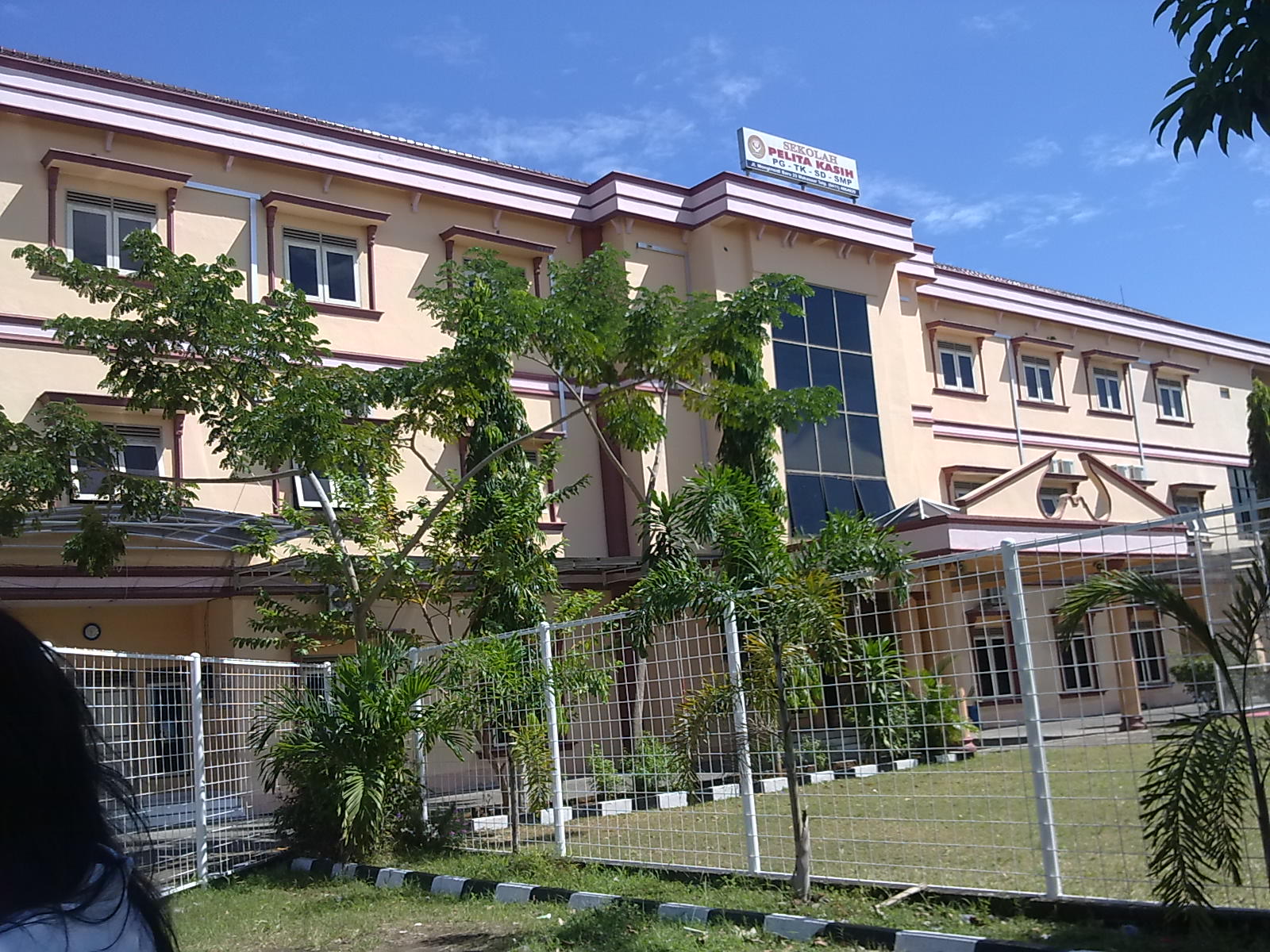 